  УТВЕРЖДАЮ  Заместитель главы администрации Красночетайского района Чувашской Республики,начальник отдела образования администрации Красночетайского COГЛACOBAHO[ Директор МБОУ «Большеатменская СОШ»]                          А.М. Ейковрайона И.Н. Живоев	19 марта 2022г.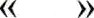 « 19» марта 20 22г.АКТобследования музеяшкольного краеведческого музея МБОУ «Большеатменская СОШ» Красночетайского района Чувашской Республики (адрес : 429051, Чувашская Республика, Красночетайский район, д. Большие Атмени, ул. Речная, д.100)(название музея с указаниям образовательной организации)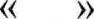 Состав комиссии:19 	  марта  20 22г.Председатель – Ейков Анатолий Михайлович, директор МБОУ «Большеатменская СОШ» Члены комиссии:ФИО – Ермакова Надежда Васильевна, руководитель музея, заместитель директора МБОУ «Большеатменская СОШ» ФИО – Горбунова Татьяна Васильевна, учитель чувашского языка и литературы МБОУ «Большеатменская СОШ»Название музея школьного краеведческого музея МБОУ «Большеатменская СОШ» Красночетайского района Чувашской РеспубликиКраткая характеристика музея (60 кв. м, расположен в коридоре  на 2 этаже здания МБОУ «Большеатменская СОШ»,     направления деятельности-краеведческое)Документация музея: Положение о школьном краеведческом музееПрограмма развития школьного краеведческого музеяПлан работы музеяЭкспозиция: 1.Экспонаты по становлению и развитию д. Большие Атмени, колхоза "Путь коммунизма!2 Краеведение:   «Знатные люди деревни», «Они сражались за Родину», «Ветераны труда», «Знаменитости», «История д.Большие Атмени», «Культура и спорт Большеатменской школы", Стенд "Участники Великой Отечественной войны",стенд "Они служили в Афганистане" 3. Экспонаты по истории школы: стенды: «Школьная жизнь», «Художественная самодеятельность», «Школе 100 лет», «Праздники в школе», «Военно-спортивные игры», «Они учились и работали в школе», «История МБОУ "Большеатменская СОШ" ,   «Школа вчера, сегодня, завтра», "Директора школ", "Учителя школы"  Фонды музеяОсновной фонд - 390 единиц хранения. Научно-вспомогательный фонд - 32 единицы хранения.РуководительЕрмакова Надежда Васильевна, заместитель директораЗаключение комиссииПрисвоить  музею звания «школьный краеведческий музей» Председатель комиссии ____________ А.М. Ейков                     Члены комиссии  ________               __ Н.В. ЕрмаковаЧлены комиссии                                             Т.В. Горбунова